Дата: 29.04.2020Група: Ас-84Предмет: хіміяТема : «Особливості взаємодії металів з нітратною кислотою і концентрованою сульфатною кислотою»ІнструкціяОзнайомитися з теоретичним матеріалом в підручнику П. Попель, Л. Крикля «Хімія» 11 клас §21.https://pidruchnyk.com.ua/470-hmya-popel-kriklya-11-klas.htmlПовторити теоретичний матеріал.Виконати завдання для самоперевірки.Повторення теоретичного матеріалуФІЗИЧНІ ВЛАСТИВОСТІ НІТРАТНОЇ Й СУЛЬФАТНОЇ КИСЛОТ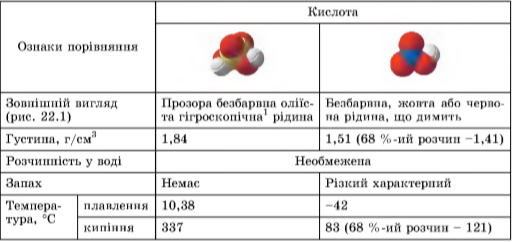 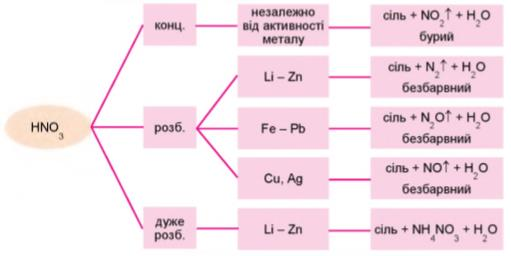 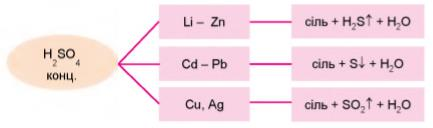 ЗАВДАННЯ ДЛЯ САМОПЕРЕВІРКИ1. Поясніть, як нітратна кислота взаємодіє з металами: а) концентрована з усіма металами; б) розведена з активними й малоактивними металами; в) дуже розведена з активними металами.2. Позначте, до якого ступеня окиснення відновиться Сульфур, і вкажіть формулу сполуки, якщо срібло прореагує з концентрованою сульфатною кислотою.+4, SO20, S-2, H2Sтільки +4, SO23. Укажіть можливі речовини, до яких відновиться Нітроген під час реакції взаємодії магнію з дуже розведеною нітратною кислотою.N2, NH3NH3, NON2, NONH4NO3, NO24. Складіть рівняння реакцій за схемою: N2 → NO → NO2 → HNO3 → Mg(NO3)2.5. Складіть рівняння реакцій між:а) Ag і HNO3 (конц.);б) Ag і HNO3 (розв.);в) Zn і HNO3 (дуже розв.) з відновленням Нітрогену до ступеня окиснення 0;г) Са і H2SO4 (конц.) з відновленням Сульфуру до ступеня окиснення -2;ґ) Ag і H2SO4 (конц.).Складіть електронний баланс кожного рівняння реакції, укажіть окисник і відновник.6. Мідь масою 1,92 г повністю прореагувала з концентрованою сульфатною кислотою. Обчисліть об'єм газу (н. у.), що виділився. Назвіть газ.7. Алюміній масою 4,32 г повністю прореагував з розведеною нітратною кислотою. Обчисліть масу алюміній нітрату й об'єм газу (н. у.), що утворилися. Назвіть газ.